ESTADO de Santa Catarina
MUNICÍPIO DE GalvaoAUDIÊNCIA PÚBLICA
DE AVALIAÇÃO DO CUMPRIMENTO
DAS METAS FISCAIS3º Quadrimestre/2021exigência legalLei Complementar n°101, de 04 de Maio de 2000, Art. 9°, § 4°Art. 9º - Se verificado, ao final de um bimestre, que a realização da receita poderá não comportar o cumprimento das metas de resultado primário ou nominal estabelecidas no Anexo de Metas Fiscais, os Poderes e o Ministério Público promoverão, por ato próprio e nos montantes necessários, nos trinta dias subsequentes, limitação de empenho e movimentação financeira, segundo os critérios fixados pela Lei de Diretrizes Orçamentárias.§ 4º - Até o final dos meses de Maio, Setembro e Fevereiro, o Poder Executivo demonstrará e avaliará o cumprimento das metas fiscais de cada quadrimestre, em Audiência Pública na comissão referida no § 1º do Art. 166 da Constituição ou equivalente nas Casas Legislativas estaduais e municipais.temas a serem apresentadosExecução OrçamentariaMetas ArrecadaçãoCronograma de DesembolsoAplicação de Recursos em Saúde (15%)Aplicação de Recursos em Educação (25%)Aplicação dos Recursos Recebidos do FUNDEB (70%)Despesas com PessoalAções de Investimentos Previstas na LDO e LOAreceita orçamentáriaLei 4.320/64, Art. 2°, § 1° e 2°Lei 4.320/64, Art. 2° - A Lei do Orçamento conterá a discriminação da receita e despesa de forma a evidenciar a política econômica financeira e o programa de trabalho do Governo, obedecidos os princípios de unidade universalidade e anualidade.§ 1° Integrarão a Lei de Orçamento:I - Sumário geral da receita por fontes e da despesa por funções do Governo;II - Quadro demonstrativo da Receita e Despesa segundo as Categorias Econômicas, na forma do Anexo nº1;III - Quadro discriminativo da receita por fontes e respectiva legislação;IV - Quadro das dotações por órgãos do Governo e da Administração.§ 2º Acompanharão a Lei de Orçamento:I - Quadros demonstrativos da receita e planos de aplicação dos fundos especiais;II - Quadros demonstrativos da despesa, na forma dos Anexos n°6 a 9;III - Quadro demonstrativo do programa anual de trabalho do Governo, em termos de realização de obras e de prestação de serviços.receita orçamentáriaLei 4.320/64, Art. 2°, § 1° e 2°receita orçamentáriaLei 4.320/64, Art. 2°, § 1° e 2°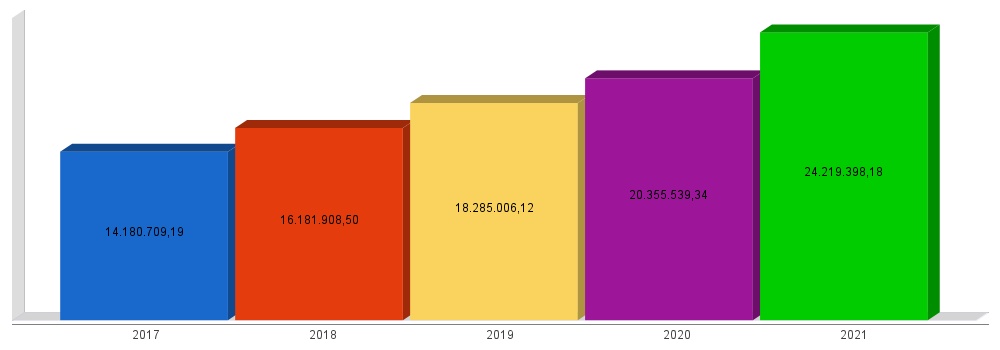 despesa orçamentáriaLei 4.320/64, Art. 2°, § 1° e 2°despesa orçamentáriaLei 4.320/64, Art. 2°, § 1° e 2°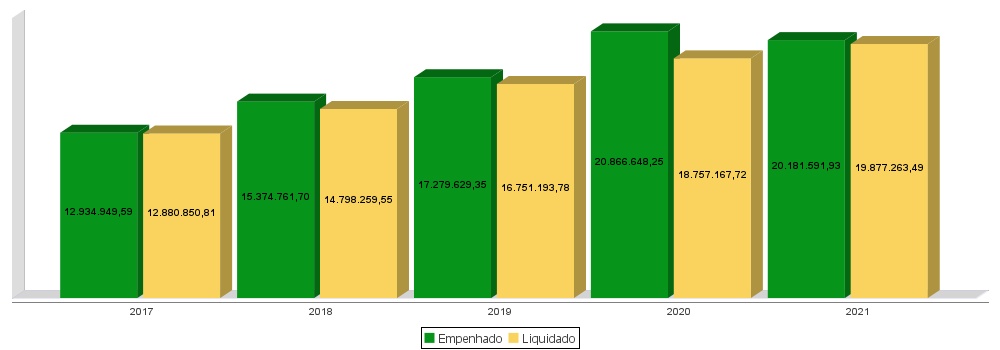 receita corrente líquidaLei Complementar n°101/2000, Art. 2°, IV, ‘c’, § 1° e 3°LRF, Art. 2° - Para os efeitos desta Lei Complementar, entende-se como:IV - Receita Corrente Líquida: somatório das receitas tributárias, de contribuições, patrimoniais, industriais, agropecuárias, de serviços, transferências correntes e outras receitas também correntes, deduzidos:c) na União, nos Estados e nos Municípios, a contribuição dos servidores para o custeio do seu sistema de previdência e assistência social e as receitas provenientes da compensação financeira citada no § 9º do Art. 201 da Constituição. § 1º Serão computados no cálculo da receita corrente líquida os valores pagos e recebidos em decorrência da Lei Complementar nº 87, de 13 de setembro de 1996, e do fundo previsto pelo art. 60 do Ato das Disposições Constitucionais Transitórias.§ 3º A receita corrente líquida será apurada somando-se as receitas arrecadadas no mês em referência e nos onze anteriores, excluídas as duplicidades.receita corrente líquidaLei Complementar n°101/2000, Art. 2°, IV, ‘c’, § 1° e 3°receita corrente líquidaLei Complementar n°101/2000, Art. 2°, IV, ‘c’, § 1° e 3°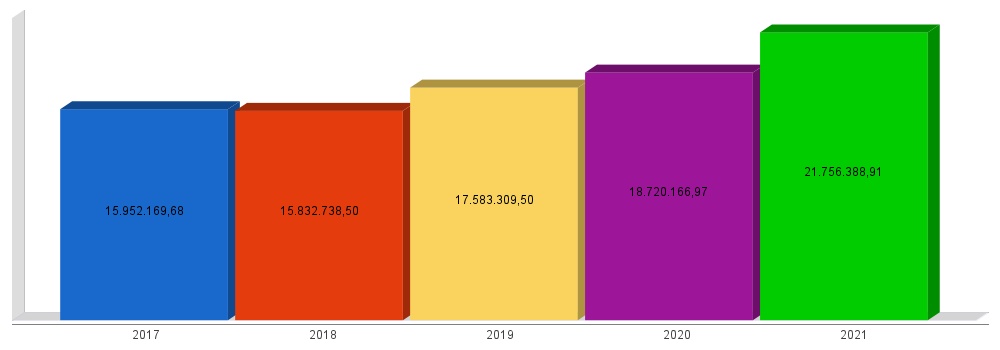 execução orçamentáriaLei Complementar nº 101/2000, Art. 52LRF, Art. 52 - O relatório a que se refere o § 3º do Art. 165 da Constituição abrangerá todos os Poderes e o Ministério Público, será publicado até trinta dias após o encerramento de cada bimestre e composto de:I - balanço orçamentário, que especificará, por categoria econômica, as:a) receitas por fonte, informando as realizadas e a realizar, bem como a previsão atualizada;b) despesas por grupo de natureza, discriminando a dotação para o exercício, a despesa liquidada e o saldo;II - demonstrativos da execução das:a) receitas, por categoria econômica e fonte, especificando a previsão inicial, a previsão atualizada para o exercício, a receita realizada no bimestre, a realizada no exercício e a previsão a realizar;b) despesas, por categoria econômica e grupo de natureza da despesa, discriminando dotação inicial, dotação para o exercício, despesas empenhada e liquidada, no bimestre e no exercício;c) despesas, por função e subfunção.§ 1º Os valores referentes ao refinanciamento da dívida mobiliária constarão destacadamente nas receitas de operações de crédito e nas despesas com amortização da dívida.§ 2º O descumprimento do prazo previsto neste artigo sujeita o ente às sanções previstas no § 2º do Art. 51.execução orçamentáriaLei Complementar nº 101/2000, Art. 52execução orçamentáriaLei Complementar nº 101/2000, Art. 52execução orçamentáriaLei Complementar nº 101/2000, Art. 52execução orçamentáriaLei Complementar nº 101/2000, Art. 52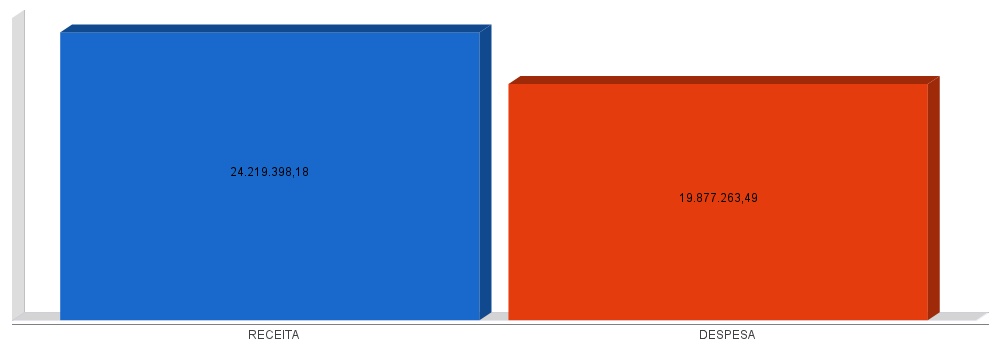 metas de arrecadaçãoLei Complementar nº 101/2000, Art. 8º e Art. 13LRF, Art. 8° - Até trinta dias após a publicação dos orçamentos, nos termos em que dispuser a lei de diretrizes orçamentárias e observado o disposto na alínea "c" do inciso I do Art. 4°, o Poder Executivo estabelecerá a programação financeira e o cronograma de execução mensal de desembolso.Parágrafo único. Os recursos legalmente vinculados a finalidade específica serão utilizados exclusivamente para atender ao objeto de sua vinculação, ainda que em exercício diverso daquele em que ocorrer o ingresso.LRF, Art. 13 - No prazo previsto no Art. 8°, as receitas previstas serão desdobradas, pelo Poder Executivo, em metas bimestrais de arrecadação, com a especificação, em separado, quando cabível, das medidas de combate à evasão e à sonegação, da quantidade e valores de ações ajuizadas para cobrança da dívida ativa, bem como da evolução do montante dos créditos tributários passíveis de cobrança administrativa.metas de arrecadaçãoLei Complementar nº 101/2000, Art. 8º e Art. 13metas de arrecadaçãoLei Complementar nº 101/2000, Art. 8º e Art. 13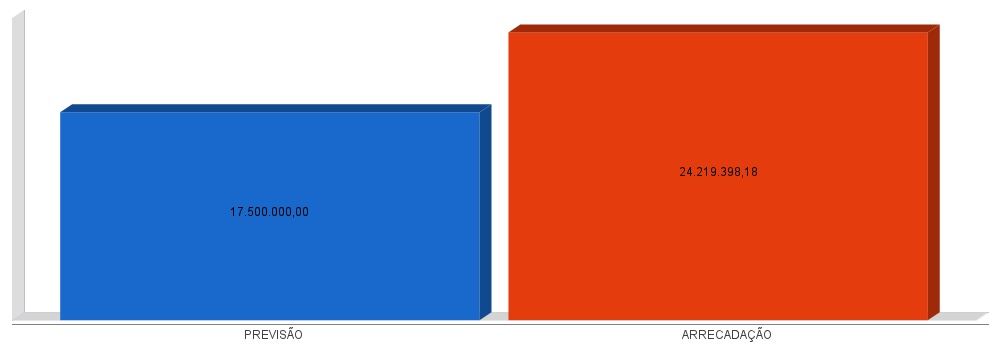 cronograma de desembolsoLei Complementar nº 101/2000, Art. 8º e Art. 13LRF, Art. 8° - Até trinta dias após a publicação dos orçamentos, nos termos em que dispuser a lei de diretrizes orçamentárias e observado o disposto na alínea c do inciso I do Art. 4°, o Poder Executivo estabelecerá a programação financeira e o cronograma de execução mensal de desembolso.Parágrafo único. Os recursos legalmente vinculados a finalidade específica serão utilizados exclusivamente para atender ao objeto de sua vinculação, ainda que em exercício diverso daquele em que ocorrer o ingresso.LRF, Art. 13 - No prazo previsto no Art. 8°, as receitas previstas serão desdobradas, pelo Poder Executivo, em metas bimestrais de arrecadação, com a especificação, em separado, quando cabível, das medidas de combate à evasão e à sonegação, da quantidade e valores de ações ajuizadas para cobrança da dívida ativa, bem como da evolução do montante dos créditos tributários passíveis de cobrança administrativa.cronograma de desembolsoLei Complementar nº 101/2000, Art. 8º e Art. 13cronograma de desembolsoLei Complementar nº 101/2000, Art. 8º e Art. 13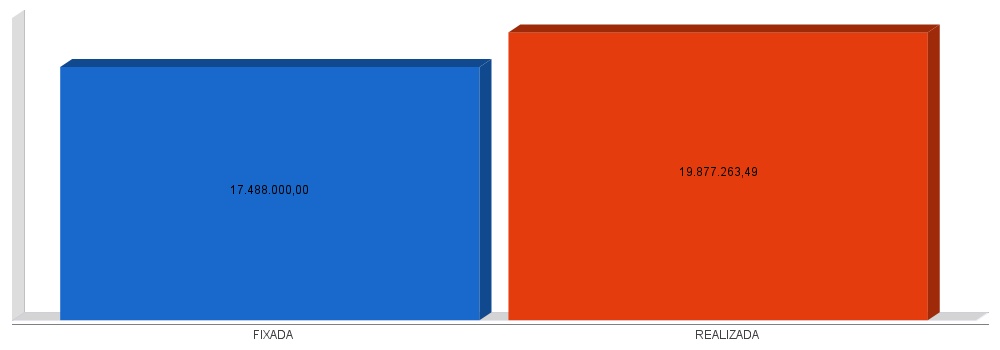 APLICAÇÃO DE RECURSOS EM AÇÕES E SERVIÇOS PÚBLICOS DE SAÚDEADCT, Art. 77, III e Emenda Constitucional n°29 de 13/09/2000EC 29/2000, Art. 7º - O Ato das Disposições Constitucionais Transitórias passa a vigorar acrescido do seguinte Art. 77:"III - no caso dos Municípios e do Distrito Federal, quinze por cento do produto da arrecadação dos impostos a que se refere o Art. 156 e dos recursos de que tratam os Art´s. 158 e 159, inciso I, alínea b e § 3º." APLICAÇÃO DE RECURSOS EM AÇÕES E SERVIÇOS PÚBLICOS DE SAÚDEADCT, Art. 77, III e Emenda Constitucional n°29 de 13/09/2000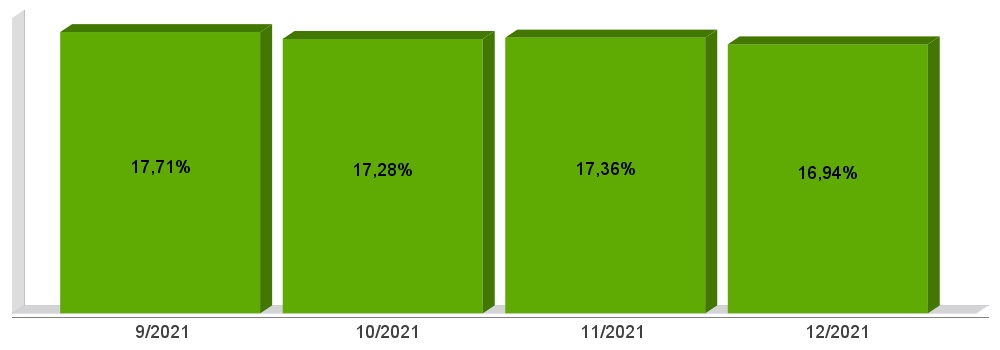 APLICAÇÃO DE RECURSOS NA
MANUTENÇÃO E DESENVOLVIMENTO DO ENSINOConstituição Federal, Art. 212 e LDB, Art. 72CF, Art. 212 - A União aplicará, anualmente, nunca menos de dezoito, e os Estados, o Distrito Federal e os Municípios vinte e cinco por cento, no mínimo, da receita resultante de impostos, compreendida a proveniente de transferências, na manutenção e desenvolvimento do ensino.LDB, Art. 72 - As receitas e despesas com manutenção e desenvolvimento do ensino serão apuradas e publicadas nos balanços do Poder Público, assim como nos relatórios a que se refere o § 3º do Art. 165 da Constituição Federal.APLICAÇÃO DE RECURSOS NA
MANUTENÇÃO E DESENVOLVIMENTO DO ENSINOConstituição Federal, Art. 212 e LDB, Art. 72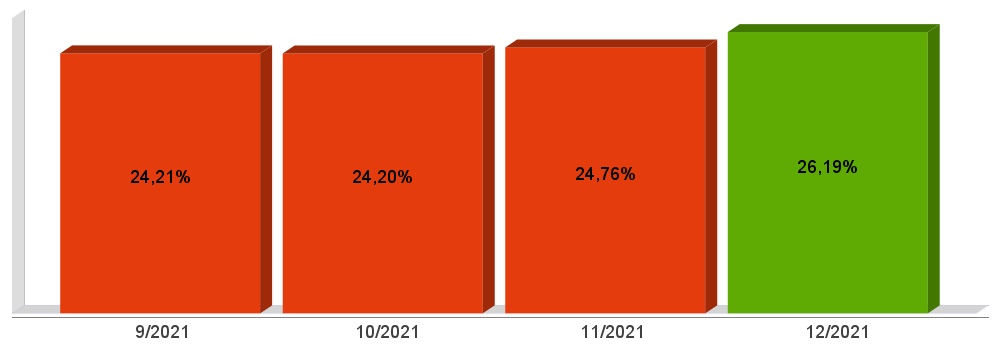 APLICAÇÃO DE 70% DOS RECURSOS DO FUNDEB NA REMUNERAÇÃO DOS PROFISSIONAIS DO MAGISTÉRIO DA EDUCAÇÃO BÁSICA EC 108/2020, Lei N°14.113APLICAÇÃO DE 70% DOS RECURSOS DO FUNDEB NA REMUNERAÇÃO DOS PROFISSIONAIS DO MAGISTÉRIO DA EDUCAÇÃO BÁSICA EC 108/2020, Lei N°14.113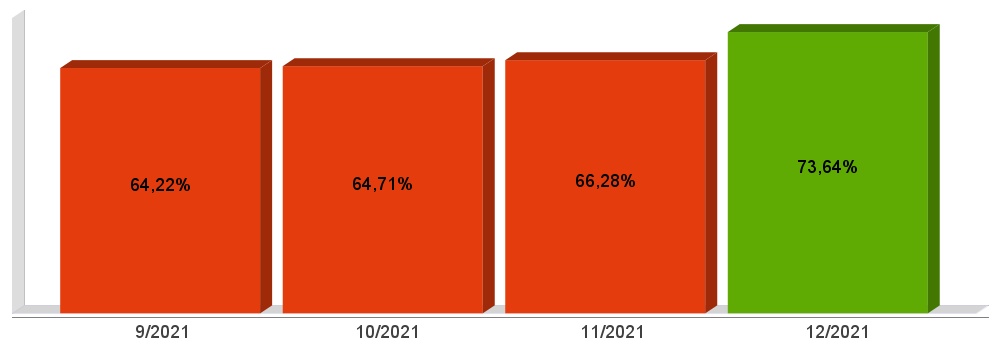 DESPESAS COM PESSOAL DO PODER EXECUTIVOConstituição Federal, Art. 169, caput
Lei Complementar n°101/2000, Art. 19, III e Art. 20, III CF, Art. 169 - A despesa com pessoal ativo e inativo da União, dos Estados, do Distrito Federal e dos Municípios não poderá exceder os limites estabelecidos em lei complementar.LRF, Art. 19 - Para os fins do disposto no caput do Art. 169 da Constituição, a despesa total com pessoal, em cada período de apuração e em cada ente da Federação, não poderá exceder os percentuais da receita corrente líquida, a seguir discriminados:III - Municípios: 60% (sessenta por cento)LRF, Art. 20 - A repartição dos limites globais do Art. 19 não poderá exceder os seguintes percentuais:III - na esfera municipal:a) 6% (seis por cento) para o Legislativo, incluído o Tribunal de Contas do Município, quando houver;b) 54% (cinquenta e quatro por cento) para o Executivo.DESPESAS COM PESSOAL DO PODER EXECUTIVOConstituição Federal, Art. 169, caput
Lei Complementar n°101/2000, Art. 19, III e Art. 20, III DESPESAS COM PESSOAL DO PODER EXECUTIVOConstituição Federal, Art. 169, caput
Lei Complementar n°101/2000, Art. 19, III e Art. 20, III 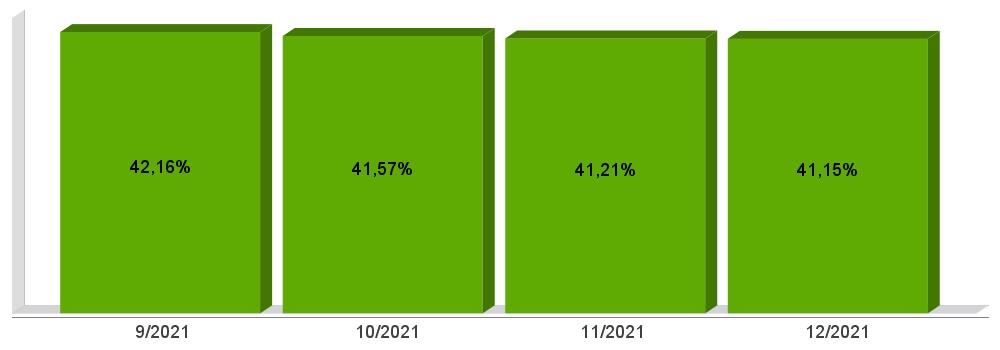 DESPESAS COM PESSOAL DO PODER LEGISLATIVOConstituição Federal, Art. 169, caput
Lei Complementar n°101/2000, Art. 19, III e Art. 20, III DESPESAS COM PESSOAL DO PODER LEGISLATIVOConstituição Federal, Art. 169, caput
Lei Complementar n°101/2000, Art. 19, III e Art. 20, III 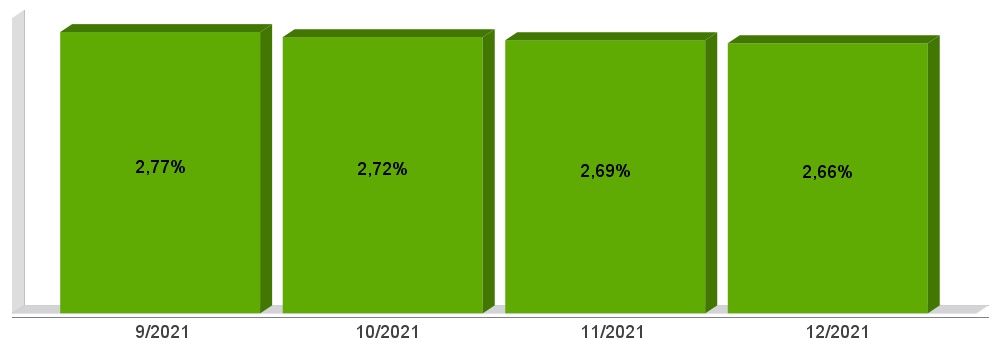 DESPESAS COM PESSOAL CONSOLIDADOConstituição Federal, Art. 169, caput
Lei Complementar n°101/2000, Art. 19, III e Art. 20, III DESPESAS COM PESSOAL CONSOLIDADOConstituição Federal, Art. 169, caput
Lei Complementar n°101/2000, Art. 19, III e Art. 20, III 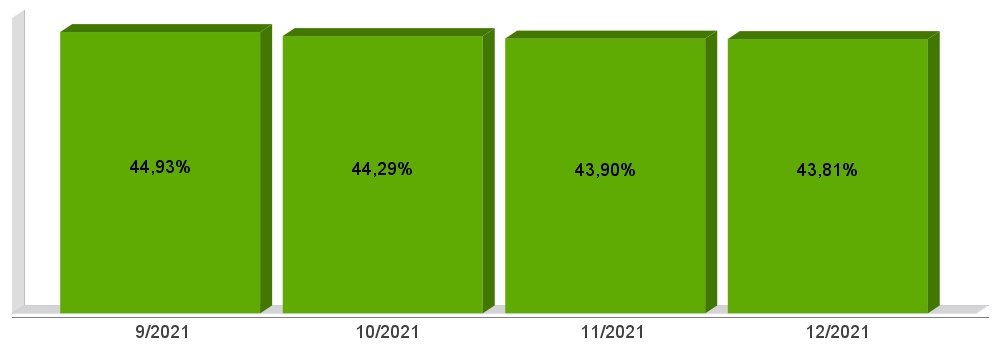 ACOMPANHAMENTO DAS AÇÕES DE
INVESTIMENTOS PREVISTAS NA LDO E LOA Lei Complementar n° 101/2000, Art. 9°, § 4°LRF, Art. 59 - O Poder Legislativo, diretamente ou com o auxílio dos Tribunais de Contas, e o sistema de controle interno de cada Poder e do Ministério Público, fiscalizarão o cumprimento das normas desta Lei Complementar, com ênfase no que se refere a:I - Cumprimento das metas estabelecidas na lei de diretrizes orçamentárias.Receita Arrecada em Exercícios AnterioresReceita Arrecada em Exercícios AnterioresExercício Valores 201714.180.709,19201816.181.908,50201918.285.006,12202020.355.539,34Receita Arrecadada até 3º Quadrimestre/2021Receita Arrecadada até 3º Quadrimestre/2021Receita Orçamentária24.219.398,18Média Mensal2.018.283,18Evolução da Receita OrçamentariaDespesa Realizada em Exercícios AnterioresDespesa Realizada em Exercícios AnterioresDespesa Realizada em Exercícios AnterioresExercício EmpenhadoLiquidado201712.934.949,5912.880.850,81201815.374.761,7014.798.259,55201917.279.629,3516.751.193,78202020.866.648,2518.757.167,72Despesa até 3º Quadrimestre/2021Despesa até 3º Quadrimestre/2021Despesa até 3º Quadrimestre/2021Despesa Orçamentária20.181.591,9319.877.263,49Média Mensal1.681.799,331.656.438,62Evolução da Despesa Orçamentaria RealizadaReceita Corrente Líquida (RCL) Arrecadada em Exercícios AnterioresReceita Corrente Líquida (RCL) Arrecadada em Exercícios AnterioresExercício Valores 201715.952.169,68201815.832.738,50201917.583.309,50202018.720.166,97Receita Corrente Líquida Arrecadada até 3º Quadrimestre/2021Receita Corrente Líquida Arrecadada até 3º Quadrimestre/2021Receita Corrente Líquida21.756.388,91Média Mensal1.813.032,41Evolução da Receita Corrente Líquida (RCL)Receitas Arrecadadas Receitas Arrecadadas Receitas Correntes (I) 21.756.388,91 Receita Tributária1.305.637,80Receita de Contribuições191.160,83Receita Patrimonial279.469,77Receita Agropecuária30.174,08Receita Industrial0,00Receita de Serviços166.975,13Transferências Correntes23.047.418,31(-) Deduções das Transferências Correntes-3.310.957,72Outras Receitas Correntes46.510,71Receitas de Capital (II) 2.463.009,27 Operações de Crédito868.669,27Alienação de Bens127.800,00Amortização de Empréstimos0,00Transferências de Capital1.466.540,00Outras Receitas de Capital0,00Total (III) = (I+II) 24.219.398,18 Despesas Liquidadas Por Órgão de Governo Despesas Liquidadas Por Órgão de Governo 0101 - CÂMARA MUNICIPAL DE VEREADORES813.129,110202 - GABINETE DO PREFEITO E VICE-PREFEITO351.093,970203 - SECRETARIA MUNICIPAL DE ADMINISTRAÇÃO E GESTÃO1.716.495,570204 - SECRETARIA MUNICIPAL DE EDUCAÇÃO4.990.100,780205 - SECRET. MUN. DESENV. SOCIAL, CULTURA E ESPORTES731.799,960206 - SEC. MUN. DESENV. RURAL, AGRICULT E MEIO AMBIENTE1.400.522,160207 - SECRETARIA MUNICIPAL DE INFRAESTRUTURA3.037.190,910208 - RESERVA DE CONTINGÊNCIA0,000209 - ENCARGOS GERAIS DO MUNICÍPIO825.278,890310 - FUNDO MUNICIPAL DA SAÚDE5.508.767,350711 - FUNDO MUNICIPAL DE ASSISTENCIA SOCIAL502.884,79Total (IV) 19.877.263,49 Execução Orçamentária e Financeira Execução Orçamentária e Financeira Superávit Financeiro do Exercício Anterior (V)0,00 Superávit Financeiro Apurado Até o Quadrimestre (VI) = (III-IV)4.342.134,69 Restos a Pagar Não Processados (VIII)304.328,44 Superávit (VII) = (V + VI - VIII) 4.037.806,25 Receitas Orçamentárias Previsão Arrecadação Diferença Receitas Correntes (I) 17.472.000,00 21.756.388,91 4.284.388,91 Receita Tributária589.381,251.305.637,80716.256,55Receita de Contribuições176.400,00191.160,8314.760,83Receita Patrimonial124.174,25279.469,77155.295,52Receita Agropecuária23.307,5030.174,086.866,58Receita Industrial0,000,000,00Receita de Serviços87.858,75166.975,1379.116,38Transferências Correntes16.390.752,7523.047.418,316.656.665,56(-) Deduções das Trasnrências Correntes0,00-3.310.957,72-3.310.957,72Outras Receitas Correntes80.125,5046.510,71-33.614,79Receitas de Capital (II) 28.000,00 2.463.009,27 2.435.009,27 Operações de Crédito0,00868.669,27868.669,27Alienação de Bens0,00127.800,00127.800,00Amortização de Empréstimos0,000,000,00Transferências de Capital28.000,001.466.540,001.438.540,00Outras Receitas de Capital0,000,000,00Total (III) = (I+II) 17.500.000,00 24.219.398,18 6.719.398,18 Despesas Orçamentárias Fixadas Realizadas Diferença Despesas Correntes (I) 16.583.936,50 17.513.044,26 -929.107,76 Pessoal e Encargos Sociais8.949.208,699.399.898,95-450.690,26Juros e Amortização da Dívida201.000,0057.528,47143.471,53Outras Despesas Correntes7.433.727,818.055.616,84-621.889,03Despesas de Capital (II) 904.063,50 2.364.219,23 -1.460.155,73 Investimentos622.063,501.824.810,79-1.202.747,29Inversões Financeiras1.000,000,001.000,00Amortização da Dívida Fundada Interna281.000,00539.408,44-258.408,44Reserva de contingência (III) 0,00 0,00 0,00 Reserva de contingência0,000,000,00Total (IV) = (I+II+III) 17.488.000,00 19.877.263,49 -2.389.263,49 Receita bruta de Impostos e Transferências (I) 17.523.393,95 Despesas por função/subfunção (II) 5.552.480,31 Deduções (III) 2.584.797,79 Despesas para efeito de cálculo (IV) = (II-III) 2.967.682,52 Mínimo a ser aplicado 2.628.509,09 Aplicado à maior 339.173,43 Percentual aplicado = (IV) / (I) x 100 16,94 Receita bruta de Impostos e Transferências (I) 18.304.654,28 Despesas por função/subfunção (II) 4.917.637,40 Deduções (III) 686.466,85 Resultado líquido da transf. do FUNDEB (IV) -646.156,89 Despesas para efeito de cálculo (V) = (II-III-IV) 4.793.947,80 Mínimo a ser aplicado 4.576.163,57 Aplicado à Maior 217.784,23 Percentual aplicado = (V) / (I) x 100 26,19 Receita do FUNDEB (I) 2.674.716,50 Despesas (II) 1.969.727,91 Mínimo a ser Aplicado 1.872.301,62 Aplicado à Maior 97.426,28 Percentual Aplicado = (II) / (I) x 100 73,64 Receita Corrente Líquida Arrecadada nos Últimos 12 (doze) Meses (I) 21.382.601,99 Despesa Líquida com Pessoal Realizada nos Últimos 12 (doze) Meses (II) 8.799.931,79 Limite Prudencial - 51,30% 10.969.274,82 Limite Máximo - 54,00% 11.546.605,07 Percentual aplicado = (II) / (I) x 100 41,15 Receita Corrente Líquida Arrecadada nos Últimos 12 (doze) Meses (I) 21.382.601,99 Despesa Líquida com Pessoal Realizada nos Últimos 12 (doze) Meses (II) 568.662,86 Limite Prudencial - 5,70% 1.218.808,31 Limite Máximo - 6,00% 1.282.956,12 Percentual aplicado = (II) / (I) x 100 2,66 Receita Corrente Líquida Arrecadada nos Últimos 12 (doze) Meses (I) 21.382.601,99 Despesa Líquida com Pessoal Realizada nos Últimos 12 (doze) Meses (II) 9.368.594,65 Limite Prudencial - 57,00% 12.188.083,13 Limite Máximo - 60,00% 12.829.561,19 Percentual aplicado = (II) / (I) x 100 43,81 Unidade Gestora: 01 - CÂMARA MUNICIPAL DE GALVÃO Unidade Gestora: 01 - CÂMARA MUNICIPAL DE GALVÃO Unidade Gestora: 01 - CÂMARA MUNICIPAL DE GALVÃO Unidade Gestora: 01 - CÂMARA MUNICIPAL DE GALVÃO Unidade Gestora: 01 - CÂMARA MUNICIPAL DE GALVÃO Unidade Gestora: 01 - CÂMARA MUNICIPAL DE GALVÃO Atividade Previsão Suplementações Anulações Execução Saldo atual 2001 - Manut. das Atividades Legislativas2001 - Manut. das Atividades Legislativas2001 - Manut. das Atividades Legislativas2001 - Manut. das Atividades Legislativas2001 - Manut. das Atividades Legislativas2001 - Manut. das Atividades Legislativas425.000,0075.220,0067.390,00430.962,231.867,772002 - Subsídio dos Vereadores2002 - Subsídio dos Vereadores2002 - Subsídio dos Vereadores2002 - Subsídio dos Vereadores2002 - Subsídio dos Vereadores2002 - Subsídio dos Vereadores390.000,000,007.830,00382.166,883,12Total da Unidade815.000,00 75.220,00 75.220,00 813.129,11 1.870,89 Unidade Gestora: 02 - MUNICÍPIO DE GALVÃO Unidade Gestora: 02 - MUNICÍPIO DE GALVÃO Unidade Gestora: 02 - MUNICÍPIO DE GALVÃO Unidade Gestora: 02 - MUNICÍPIO DE GALVÃO Unidade Gestora: 02 - MUNICÍPIO DE GALVÃO Unidade Gestora: 02 - MUNICÍPIO DE GALVÃO Atividade Previsão Suplementações Anulações Execução Saldo atual 2003 - Manut. das Ativ. do Gabinete do Prefeito e Vice-Prefeito2003 - Manut. das Ativ. do Gabinete do Prefeito e Vice-Prefeito2003 - Manut. das Ativ. do Gabinete do Prefeito e Vice-Prefeito2003 - Manut. das Ativ. do Gabinete do Prefeito e Vice-Prefeito2003 - Manut. das Ativ. do Gabinete do Prefeito e Vice-Prefeito2003 - Manut. das Ativ. do Gabinete do Prefeito e Vice-Prefeito418.000,000,000,00351.093,9766.906,032004 - Manut. das Atividades Administrativas2004 - Manut. das Atividades Administrativas2004 - Manut. das Atividades Administrativas2004 - Manut. das Atividades Administrativas2004 - Manut. das Atividades Administrativas2004 - Manut. das Atividades Administrativas1.530.300,00447.324,1850.000,001.716.495,57211.128,612005 - Manut. da Merenda Escolar2005 - Manut. da Merenda Escolar2005 - Manut. da Merenda Escolar2005 - Manut. da Merenda Escolar2005 - Manut. da Merenda Escolar2005 - Manut. da Merenda Escolar184.551,25104.677,650,00279.440,829.788,082006 - Manut. das Ativ. do Ensino Fundamental2006 - Manut. das Ativ. do Ensino Fundamental2006 - Manut. das Ativ. do Ensino Fundamental2006 - Manut. das Ativ. do Ensino Fundamental2006 - Manut. das Ativ. do Ensino Fundamental2006 - Manut. das Ativ. do Ensino Fundamental3.241.435,251.244.207,46300.000,003.641.405,20544.237,512007 - Apoio ao Ensino Superior2007 - Apoio ao Ensino Superior2007 - Apoio ao Ensino Superior2007 - Apoio ao Ensino Superior2007 - Apoio ao Ensino Superior2007 - Apoio ao Ensino Superior44.000,000,000,000,0044.000,002008 - Apoio a Educação Especial2008 - Apoio a Educação Especial2008 - Apoio a Educação Especial2008 - Apoio a Educação Especial2008 - Apoio a Educação Especial2008 - Apoio a Educação Especial18.000,000,000,0018.000,000,002009 - Manut. da Educação Infantil - Creches2009 - Manut. da Educação Infantil - Creches2009 - Manut. da Educação Infantil - Creches2009 - Manut. da Educação Infantil - Creches2009 - Manut. da Educação Infantil - Creches2009 - Manut. da Educação Infantil - Creches591.000,0043.533,000,00596.442,2238.090,782010 - Manut. da Educação Infantil - Pré-Escolar2010 - Manut. da Educação Infantil - Pré-Escolar2010 - Manut. da Educação Infantil - Pré-Escolar2010 - Manut. da Educação Infantil - Pré-Escolar2010 - Manut. da Educação Infantil - Pré-Escolar2010 - Manut. da Educação Infantil - Pré-Escolar655.000,0049.185,643.200,00655.176,9845.808,662011 - Manut. das Ativ. Desenv. Social, Cultura e Esportes2011 - Manut. das Ativ. Desenv. Social, Cultura e Esportes2011 - Manut. das Ativ. Desenv. Social, Cultura e Esportes2011 - Manut. das Ativ. Desenv. Social, Cultura e Esportes2011 - Manut. das Ativ. Desenv. Social, Cultura e Esportes2011 - Manut. das Ativ. Desenv. Social, Cultura e Esportes454.000,0056.000,0014.000,00478.489,4217.510,582012 - Manut. das Atividades Culturais2012 - Manut. das Atividades Culturais2012 - Manut. das Atividades Culturais2012 - Manut. das Atividades Culturais2012 - Manut. das Atividades Culturais2012 - Manut. das Atividades Culturais385.000,0038.451,570,00101.094,90322.356,672013 - Manut. das Atividades Esportivas2013 - Manut. das Atividades Esportivas2013 - Manut. das Atividades Esportivas2013 - Manut. das Atividades Esportivas2013 - Manut. das Atividades Esportivas2013 - Manut. das Atividades Esportivas85.000,000,000,0027.015,6657.984,342014 - Manut. das Atividades do FIA2014 - Manut. das Atividades do FIA2014 - Manut. das Atividades do FIA2014 - Manut. das Atividades do FIA2014 - Manut. das Atividades do FIA2014 - Manut. das Atividades do FIA32.000,000,000,0013.200,0018.800,002015 - Manut. Funcional da Agricultura2015 - Manut. Funcional da Agricultura2015 - Manut. Funcional da Agricultura2015 - Manut. Funcional da Agricultura2015 - Manut. Funcional da Agricultura2015 - Manut. Funcional da Agricultura380.000,00190.603,200,00534.400,1236.203,082016 - Manut. das Ativ. de Proteção Ambiental2016 - Manut. das Ativ. de Proteção Ambiental2016 - Manut. das Ativ. de Proteção Ambiental2016 - Manut. das Ativ. de Proteção Ambiental2016 - Manut. das Ativ. de Proteção Ambiental2016 - Manut. das Ativ. de Proteção Ambiental3.000,000,000,000,003.000,002017 - Manut. das Ativ. de Apoio ao Agricultor2017 - Manut. das Ativ. de Apoio ao Agricultor2017 - Manut. das Ativ. de Apoio ao Agricultor2017 - Manut. das Ativ. de Apoio ao Agricultor2017 - Manut. das Ativ. de Apoio ao Agricultor2017 - Manut. das Ativ. de Apoio ao Agricultor505.000,00380.000,000,00855.665,8329.334,172018 - Manut. das Ativ. de Infraestrutura2018 - Manut. das Ativ. de Infraestrutura2018 - Manut. das Ativ. de Infraestrutura2018 - Manut. das Ativ. de Infraestrutura2018 - Manut. das Ativ. de Infraestrutura2018 - Manut. das Ativ. de Infraestrutura1.816.741,25789.728,66265.000,002.199.098,73142.371,182019 - Manut. Convenios com a Secretaria de Segurança Pública2019 - Manut. Convenios com a Secretaria de Segurança Pública2019 - Manut. Convenios com a Secretaria de Segurança Pública2019 - Manut. Convenios com a Secretaria de Segurança Pública2019 - Manut. Convenios com a Secretaria de Segurança Pública2019 - Manut. Convenios com a Secretaria de Segurança Pública54.653,7515.380,680,0013.683,2056.351,232020 - Manut. do Fundo de Defesa Civil2020 - Manut. do Fundo de Defesa Civil2020 - Manut. do Fundo de Defesa Civil2020 - Manut. do Fundo de Defesa Civil2020 - Manut. do Fundo de Defesa Civil2020 - Manut. do Fundo de Defesa Civil11.000,0054.500,004.500,0054.404,956.595,052021 - Manut. dos Serviços de Utilidade Pública2021 - Manut. dos Serviços de Utilidade Pública2021 - Manut. dos Serviços de Utilidade Pública2021 - Manut. dos Serviços de Utilidade Pública2021 - Manut. dos Serviços de Utilidade Pública2021 - Manut. dos Serviços de Utilidade Pública337.502,5060.415,570,00362.601,2235.316,852022 - Amortização da Divida e Encargos Municipais2022 - Amortização da Divida e Encargos Municipais2022 - Amortização da Divida e Encargos Municipais2022 - Amortização da Divida e Encargos Municipais2022 - Amortização da Divida e Encargos Municipais2022 - Amortização da Divida e Encargos Municipais696.000,00290.000,000,00825.278,89160.721,112023 - Amortização de Precatórios2023 - Amortização de Precatórios2023 - Amortização de Precatórios2023 - Amortização de Precatórios2023 - Amortização de Precatórios2023 - Amortização de Precatórios7.000,000,000,000,007.000,002039 - Resera de Cotingência2039 - Resera de Cotingência2039 - Resera de Cotingência2039 - Resera de Cotingência2039 - Resera de Cotingência2039 - Resera de Cotingência12.000,000,000,000,0012.000,00Total da Unidade11.705.554,50 5.463.423,64 636.700,00 13.313.097,72 3.219.180,42 Unidade Gestora: 03 - FUNDO MUNICIPAL SAÚDE GALVÃO Unidade Gestora: 03 - FUNDO MUNICIPAL SAÚDE GALVÃO Unidade Gestora: 03 - FUNDO MUNICIPAL SAÚDE GALVÃO Unidade Gestora: 03 - FUNDO MUNICIPAL SAÚDE GALVÃO Unidade Gestora: 03 - FUNDO MUNICIPAL SAÚDE GALVÃO Unidade Gestora: 03 - FUNDO MUNICIPAL SAÚDE GALVÃO Atividade Previsão Suplementações Anulações Execução Saldo atual 2024 - Manut. das Atividades da Saúde2024 - Manut. das Atividades da Saúde2024 - Manut. das Atividades da Saúde2024 - Manut. das Atividades da Saúde2024 - Manut. das Atividades da Saúde2024 - Manut. das Atividades da Saúde3.149.409,001.423.062,89176.162,503.516.855,66879.453,732026 - Manut. Bloco de Atenção Básica Variável2026 - Manut. Bloco de Atenção Básica Variável2026 - Manut. Bloco de Atenção Básica Variável2026 - Manut. Bloco de Atenção Básica Variável2026 - Manut. Bloco de Atenção Básica Variável2026 - Manut. Bloco de Atenção Básica Variável924.402,751.527.757,20759.585,031.542.847,85149.727,072027 - Manut. Bl. MAC Amb. e Hosp. e Lim. de Financ.2027 - Manut. Bl. MAC Amb. e Hosp. e Lim. de Financ.2027 - Manut. Bl. MAC Amb. e Hosp. e Lim. de Financ.2027 - Manut. Bl. MAC Amb. e Hosp. e Lim. de Financ.2027 - Manut. Bl. MAC Amb. e Hosp. e Lim. de Financ.2027 - Manut. Bl. MAC Amb. e Hosp. e Lim. de Financ.280.000,000,000,00255.815,8024.184,202028 - Manut. Bloco de Vigilância em Saúde2028 - Manut. Bloco de Vigilância em Saúde2028 - Manut. Bloco de Vigilância em Saúde2028 - Manut. Bloco de Vigilância em Saúde2028 - Manut. Bloco de Vigilância em Saúde2028 - Manut. Bloco de Vigilância em Saúde41.000,000,000,0022.482,4518.517,552029 - Manut. Bloco Assistência Farmacêutica2029 - Manut. Bloco Assistência Farmacêutica2029 - Manut. Bloco Assistência Farmacêutica2029 - Manut. Bloco Assistência Farmacêutica2029 - Manut. Bloco Assistência Farmacêutica2029 - Manut. Bloco Assistência Farmacêutica20.000,000,000,0014.418,555.581,452030 - Manut. Bloco Gestão do SUS2030 - Manut. Bloco Gestão do SUS2030 - Manut. Bloco Gestão do SUS2030 - Manut. Bloco Gestão do SUS2030 - Manut. Bloco Gestão do SUS2030 - Manut. Bloco Gestão do SUS5.000,000,000,000,005.000,002031 - Manut. dos Programas do SUS - Estado2031 - Manut. dos Programas do SUS - Estado2031 - Manut. dos Programas do SUS - Estado2031 - Manut. dos Programas do SUS - Estado2031 - Manut. dos Programas do SUS - Estado2031 - Manut. dos Programas do SUS - Estado96.468,750,000,0017.460,0079.008,75Total da Unidade4.590.280,50 3.070.820,09 935.747,53 5.552.480,31 1.172.872,75 Unidade Gestora: 07 - FUNDO MUNICIPAL ASSIST. SOCIAL GALVÃO Unidade Gestora: 07 - FUNDO MUNICIPAL ASSIST. SOCIAL GALVÃO Unidade Gestora: 07 - FUNDO MUNICIPAL ASSIST. SOCIAL GALVÃO Unidade Gestora: 07 - FUNDO MUNICIPAL ASSIST. SOCIAL GALVÃO Unidade Gestora: 07 - FUNDO MUNICIPAL ASSIST. SOCIAL GALVÃO Unidade Gestora: 07 - FUNDO MUNICIPAL ASSIST. SOCIAL GALVÃO Atividade Previsão Suplementações Anulações Execução Saldo atual 2032 - Manut do Fundo M. de Assistência Social2032 - Manut do Fundo M. de Assistência Social2032 - Manut do Fundo M. de Assistência Social2032 - Manut do Fundo M. de Assistência Social2032 - Manut do Fundo M. de Assistência Social2032 - Manut do Fundo M. de Assistência Social258.916,00105.697,290,00302.107,6662.505,632033 - Manut. Bloco PSEMC - FNAS2033 - Manut. Bloco PSEMC - FNAS2033 - Manut. Bloco PSEMC - FNAS2033 - Manut. Bloco PSEMC - FNAS2033 - Manut. Bloco PSEMC - FNAS2033 - Manut. Bloco PSEMC - FNAS6.835,50723,620,002.194,495.364,632034 - Manut. Bloco PSB - FNAS2034 - Manut. Bloco PSB - FNAS2034 - Manut. Bloco PSB - FNAS2034 - Manut. Bloco PSB - FNAS2034 - Manut. Bloco PSB - FNAS2034 - Manut. Bloco PSB - FNAS61.102,50177.327,2116.404,91187.802,5534.222,252035 - Manut. Bloco GBF - FNAS2035 - Manut. Bloco GBF - FNAS2035 - Manut. Bloco GBF - FNAS2035 - Manut. Bloco GBF - FNAS2035 - Manut. Bloco GBF - FNAS2035 - Manut. Bloco GBF - FNAS20.065,503.588,710,006.070,3317.583,882036 - Manut. Bloco GSUAS - FNAS2036 - Manut. Bloco GSUAS - FNAS2036 - Manut. Bloco GSUAS - FNAS2036 - Manut. Bloco GSUAS - FNAS2036 - Manut. Bloco GSUAS - FNAS2036 - Manut. Bloco GSUAS - FNAS9.040,502.833,110,002.894,768.978,852037 - Manut. dos Programas Sociais - Estado2037 - Manut. dos Programas Sociais - Estado2037 - Manut. dos Programas Sociais - Estado2037 - Manut. dos Programas Sociais - Estado2037 - Manut. dos Programas Sociais - Estado2037 - Manut. dos Programas Sociais - Estado33.205,00136.205,660,001.815,00167.595,66Total da Unidade389.165,00 426.375,60 16.404,91 502.884,79 296.250,90 Total Geral 17.500.000,00 9.035.839,33 1.664.072,44 20.181.591,93 4.690.174,96 